SRIJEDA, 3.3.2021. HRVATSKI JEZIK- UČENICI LK,MTPONOVIMO PISANJE SLOŽENOG SLOVA NJ.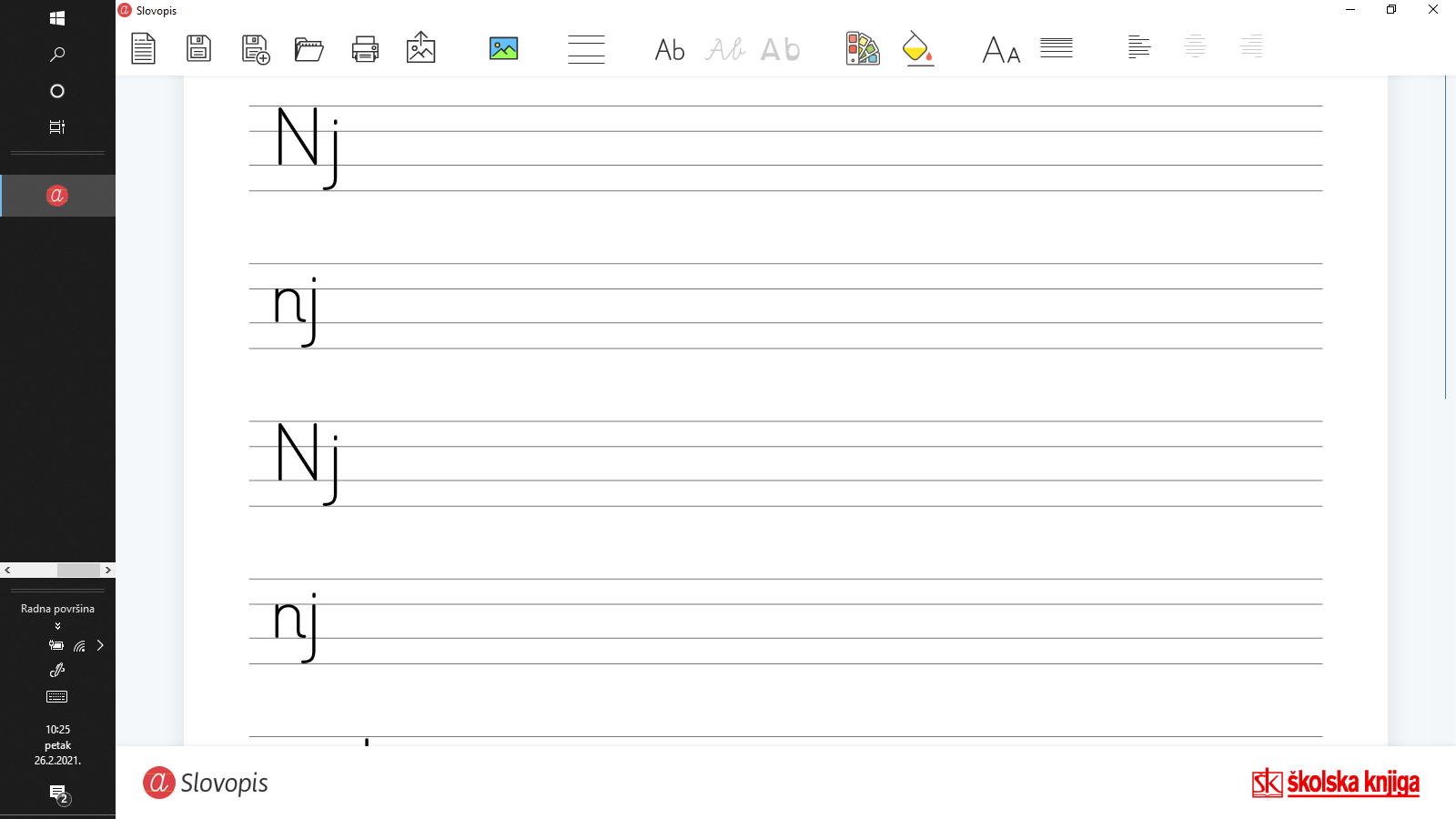 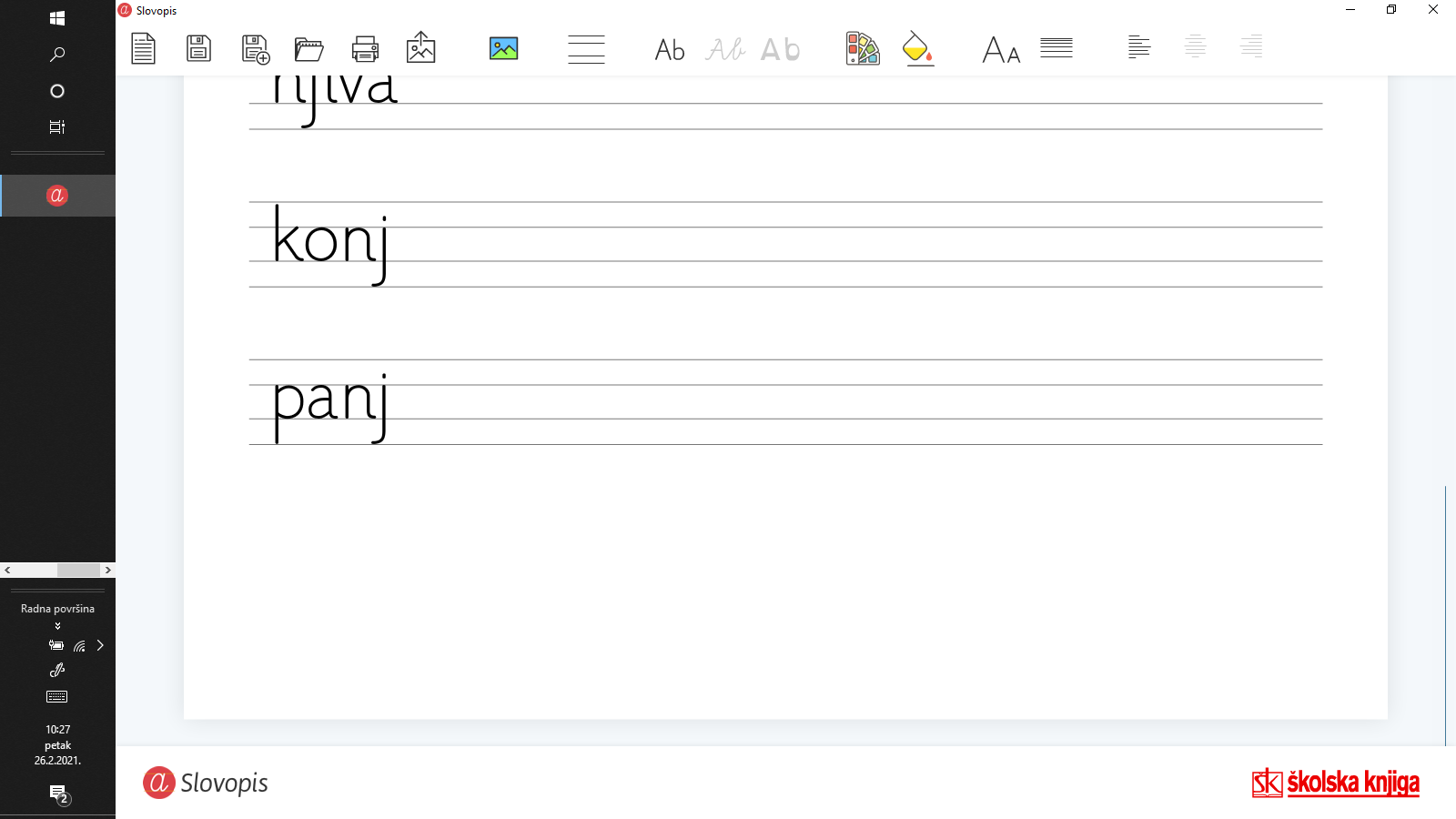 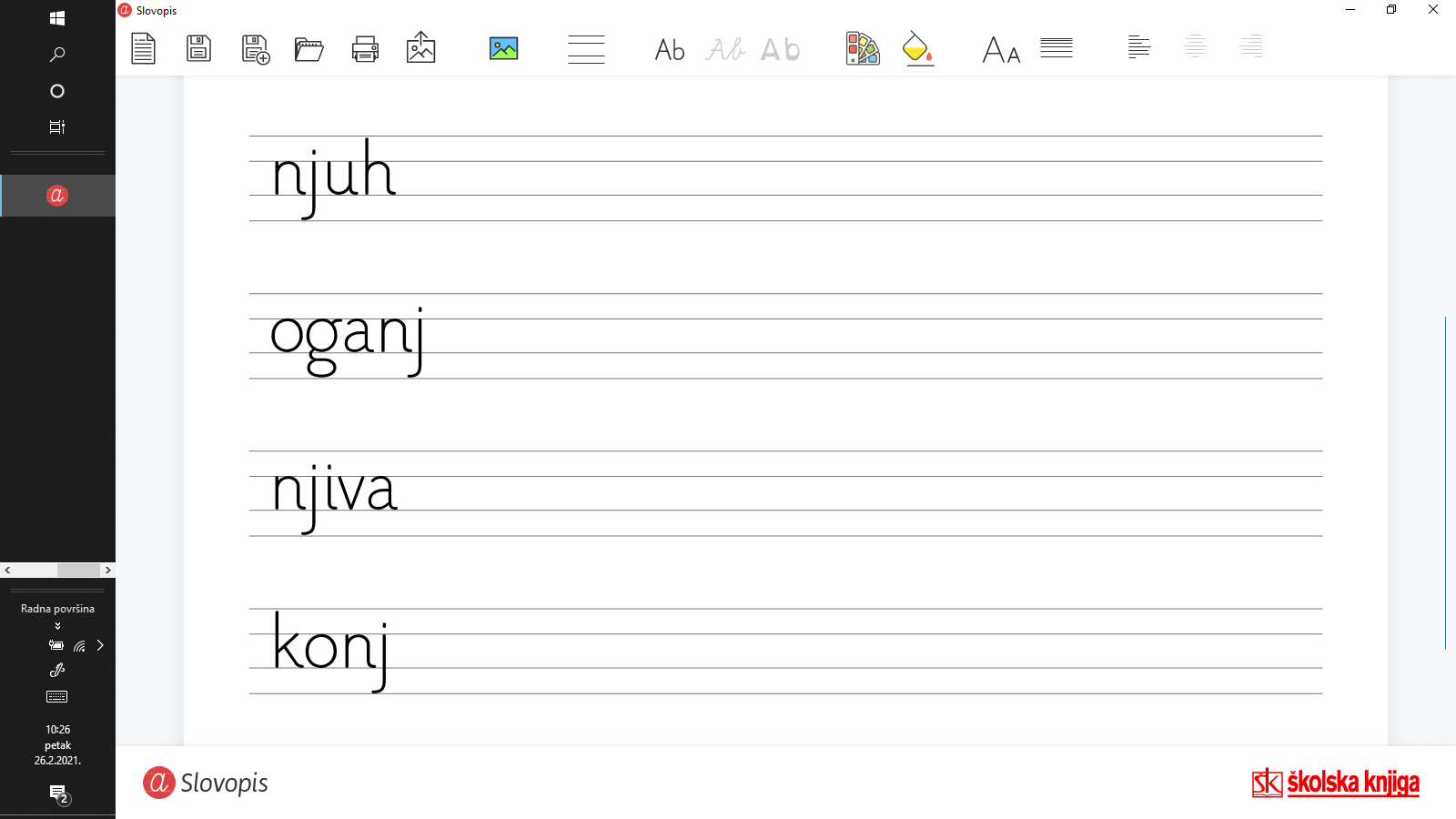 